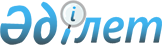 О присвоении наименований улицам в селе Добровольское Черкасского сельского округа Аккайынского района Северо-Казахстанской областиРешение акима Черкасского сельского округа Аккайынского района Северо-Казахстанской области от 14 января 2013 года N 3. Зарегистрировано Департаментом юстиции Северо-Казахстанской области 13 февраля 2013 года N 2174.
      Сноска. В текст на казахском языке внесены изменения, текст на русском языке не меняется, решением акима Черкасского сельского округа Аккайынского района Северо-Казахстанской области от 11.07.2018 № 05 (вводится в действие по истечении десяти календарных дней после дня его первого официального опубликования).
      В соответствии с подпунктом 4) статьи 14 Закона Республики Казахстан от 8 декабря 1993 года "Об административно-территориальном устройстве Республики Казахстан", пунктом 2 статьи 35 Закона Республики Казахстан от 23 января 2001 года "О местном государственном управлении и самоуправлении в Республике Казахстан", с учетом мнения населения села Добровольское, аким Черкасского сельского округа Аккайынского района Северо- Казахстанской области РЕШИЛ:
      1. Присвоить наименования улицам в селе Добровольское Черкасского сельского округа Аккайынского района Северо-Казахстанской области согласно приложению к настоящему решению.
      2. Контроль за исполнением настоящего решения оставляю за собой.
      3. Настоящее решение вводится в действие по истечении десяти календарных дней после дня его первого официального опубликования. Наименования улиц села Добровольское Черкасского сельского округа Аккайынского района Северо-Казахстанской области
      Первая улица – улица Московская;
      Вторая улица – улица Центральная;
      Третья улица – улица Украинская.
					© 2012. РГП на ПХВ «Институт законодательства и правовой информации Республики Казахстан» Министерства юстиции Республики Казахстан
				
      Аким округа

М. Жумангаринов

      СОГЛАСОВАНО:

      Начальник

      государственного учреждения

      "Аккайынский районный отдел

      культуры и развития языков"

О. Плищенко

      14 января 2013 года

      Начальник

      государственного учреждения

      "Аккайынский районный

      отдел строительства"

А. Шабаев

      14 января 2013 года
Приложение к решению акима Черкасского сельского округа Аккайынского района Северо-Казахстанской области от 14 января 2013 года № 3